NEW CLUB AND SOCIETY REGISTRATION FORM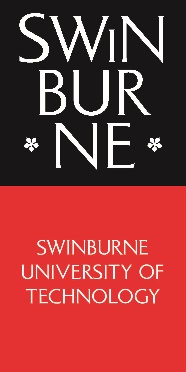           For approval *Please fill in the form using CAPITAL LETTERS and circle whenever appropriate.Name of Club	:_______________________________________________________Advisor(s)	:_______________________________________________________President	: _______________________________________________________Vice President: ________________________________________________________Secretary	: _______________________________________________________Treasurer	: _______________________________________________________Affiliation with external clubs or organisation: Yes / No <Please circle applicable>If yes, please indicate which club or organisation:_____________________________________________________________________Membership Fee: RM _____________ monthly / semester / yearlyHow many times do you meet: ______ in a month.			          ______ in one semester.Regular venue for meetings / activities: ______________________________________________________________________…………………………				……………………….(Insert Name)                        			(Insert Name)                                          President,        					Secretary,                                                <Insert your club name>                              		<Insert your club name>                              Date: ………………….                                   		Date: ………………..				Endorsed by,	………………………(SSSC President Name)                                          President,                                                        Swinburne Sarawak Student CouncilDate: ………………….                                   Signatories Student Life  Decision	: Approved  /  Not ApprovedComments	:…..………………………Student Engagement Executive / Student Engagement Officer,Student Life.Date: ……………………Decision	: Approved  /  Not ApprovedComments	:…..………………………Assistant Manager Student Life and Accommodation Services,Student LifeDate: ……………………Student Engagement  Decision	: Approved  /  Not ApprovedComments	:…..………………………The Registrar and Director of Student Engagement,Swinburne University of TechnologySarawak Campus.Date: ……………………